Chemical Engineering School Offered courses for Erasmus incoming studentsHELLENIC DEMOCRACY HELLENIC DEMOCRACY Faculty of EngineeringFaculty of EngineeringFaculty of EngineeringFaculty of EngineeringFaculty of EngineeringFaculty of EngineeringFaculty of EngineeringFaculty of Engineering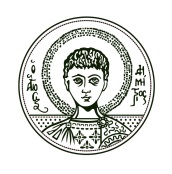 School Of Chemical EngineeringSecretariat Information:  S. PapachristouSchool Of Chemical EngineeringSecretariat Information:  S. PapachristouSchool Of Chemical EngineeringSecretariat Information:  S. PapachristouSchool Of Chemical EngineeringSecretariat Information:  S. PapachristouSchool Of Chemical EngineeringSecretariat Information:  S. PapachristouSchool Of Chemical EngineeringSecretariat Information:  S. PapachristouARISTOTLEUNIVERSITY ofTHESSALONIKIARISTOTLEUNIVERSITY ofTHESSALONIKITel. :    +302310 99 6186  Tel. :    +302310 99 6186  Tel. :    +302310 99 6186  ARISTOTLEUNIVERSITY ofTHESSALONIKIARISTOTLEUNIVERSITY ofTHESSALONIKIe-mail:   info@cheng.auth.gre-mail:   info@cheng.auth.gre-mail:   info@cheng.auth.grARISTOTLEUNIVERSITY ofTHESSALONIKIARISTOTLEUNIVERSITY ofTHESSALONIKICodeCourseSemesterProfessorΧΜ1Introduction to Chemical EngineeringWinterA.Konstadopoulos, +302310994249ΕΥ5Materials Science and Technology IWinterV.Zaspalis+302310996201ΒΤ7Food EngineeringWinterP.Vareltzis+302310996162RS7Process ControlWinterC.Chatzidoukas+302310996167 ΚΠ074Water Quality and TreatmentWinterM.Mitrakas+302310996248ΚΠ073Air Pollution Control EngineeringWinterD.Sarigiannis+3023100994562ΚΠ078Water Resource and Wastewater ManagementWinterM.Mitrakas+302310996248D.Sarigiannis+3023100994562ΚΤ071Metabolic EngineeringWinterD.Sarigiannis+3023100994562ΚΤ069Pharmaceutical TechnologyWinterA.Asimopoulou+302310994242KE054Renewable Energy SourcesWinterA.Zampaniotou+302310996274CodeCourseSemesterDE4Techniques for Production SchedulingSpringM.Georgiadis+302310994184ΤΥ6Materials Science and Technology IISpring V.Zaspalis+302310996201DD6Dynamic Process SimulationSpringC.Chatzidoukas+302310996167DA8Environmental Engineering SpringD.Sarigiannis+3023100994562XM8Chemical Engineering Laboratory IISpringA.Lemonidou+302310996273ΚΕ056Energy/Environmental System Analysis MethodsSpringD.Sarigiannis+3023100994562ΚΤ065Natural Products Chemistry and TechnologySpringA.Asimopoulou+302310994242KT063Food ChemistrySpringA.Kotali+302310996253ΕΑ115Heterocycles and ApplicationsSpringA.Kotali+302310996253ΚΤ070Biomedical Engineering-Regenerative Medicine-Tissue EngineeringSpringA.Aggeli+302310996218ΚΤ073MicrobiologySpringA.Aggeli+302310996218KT074Gene EngineeringSpringA.Salifoglou+302310996179ΚP071Environmental ChemistrySpringA.Salifoglou+302310996179KE052Chemical Processes for the Production of Low Carbon Footprint FuelsSpringA.Lemonidou+302310996273A.Konstadopoulos, +302310994249